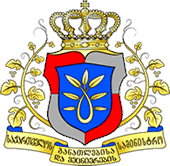 გ ა ნ ა ც ხ ა დ ისასკოლო ინიციატივების წახალისების ქვეპროგრამისთვისზოგადი ინფორმაცია პროექტისა და მისი წარმომდგენის შესახებინფორმაცია პროექტის  შესახებ პროექტის სახელწოდება:  პროექტის სავარაუდო ხანგრძლივობა: (მიუთითეთ პროექტის  განსახორციელებლად საჭირო თვეების/კვირების რაოდენობა.  გაითვალისწინეთ, რომ სამინისტროს მხრიდან დაფინანსება გაიცემა  მიმდინარე ფინანსური წლის (და არა სასწავლო წლის) მიხედვით.  შესაბამისად,  პროექტის დასრულება უნდა მოხდეს ფინანსური წლის არაუგვიანეს  10 დეკემბრისა).პროექტის ბენეფიციარები: (მიუთითეთ სამიზნე ჯგუფები, მათი რაოდენობა და ასაკი. გეოგრაფიული არეალი.)პროექტის მოკლე ანოტაცია: (მოკლედ აღწერეთ პროექტის არსი.  ტექსტის მოცულობა არ უნდა აღემატებოდეს ნახევარ გვერდს.)არსებული სიტუაციის ანალიზი/პრობლემის იდენტიფიცირება:  (მოკლედ მიმოიხილეთ არსებული პრობლემური სიტუაცია, რის შედეგადაც მოახდინეთ ძირითადი კონკრეტული პრობლემის იდენტიფიცირება.  წარმოდგენილი ინიციატივა მიმართული უნდა იყოს ამ პრობლემის მოგვარებისკენ ან მდგომარეობის გაუმჯობესებისკენ)პროექტის მიზანი:  (მიუთითეთ პროექტის მთავარი, ფართო მიზანი, რომლის მოგვარებისკენაც იქნება მიმართული პროექტის საქმიანობა) პროექტის ამოცანები: (ამოცანები არის ის ძირითადი ნაბიჯები, რომელთა განხორციელებაც საჭიროა მიზნის მისაღწევად. ამოცანა შესაძლებელია იყოს რამდენიმე).მოსალოდნელი შედეგები: (ჩამოთვალეთ რა კონკრეტული შედეგების მიღწევას გეგმავთ ამ პროექტით (მაგ. რა იქნება მიღწეული, გაუმჯობესებული, ხელმისაწვდომი და სხვ)დაგეგმილი აქტივობების დეტალური აღწერა: ჩამოთვალეთ და დეტალურად აღწერეთ თითოეული აქტივობა (ვინ?, როდის?, როგორ? რა მეთოდოლოგიის გამოყენებით? სად? და რა პირობებში? განხორციელდება ისინი). აქტივობების განხორციელებით უნდა მიიღწეოდეს ზემოაღნიშნული ამოცანები.1. აქტივობის დასახელება და დეტალური აღწერა2.3.და ა.შ.პროექტის მდგრადობა: (აღწერეთ რა სარგებელის მოტანა შეუძლია პროექტს გრძელვადიან პერსპექტივაში)აქტივობების ვადები:(ცხრილში მიუთითეთ დაგეგმილი აქტივობის დასახელება და „+“ სიმბოლოს გამოყენებით მონიშნეთ დროის კონკრეტული პერიოდი, როდესაც გეგმავთ მის განხორციელებას)მონიტორინგი და შეფასებაბიუჯეტიბიუჯეტის შედგენისას გასათვალისწინებელი საკითხებიპროექტის ბიუჯეტი მოიცავს ორი ტიპის ცხრილს: ჯამური და დეტალური ბიუჯეტების ამსახველ ცხრილებს. ჯამურ ბიუჯეტში მიეთითება ხარჯვის ცალკეული სახეობა და მათთვის განკუთვნილი ჯამური თანხის ოდენობა, რომლებიც დაწვრილებით უნდა ჩაიშალოს დეტალურ ბიუჯეტში. 	ა) თუ პროექტი ითვალისწინებს სამინისტროს მხრიდან ადმინისტრირების ხარჯის გაწევას, იგი უნდა მოიცავდეს – პროექტის მმართველი გუნდის წევრების (როგორიცაა, მაგალითად, პროექტის მენეჯერი, კოორდინატორი, დირექტორი, და ბუღალტერი) დარიცხულ ხელფასებს. ბიუჯეტში უნდა აღინიშნოს მათი თანამდებობები. პროექტის ადმინისტრირების ხარჯი არ უნდა აღემატებოდეს განათლებისა და მეცნიერების სამინისტროსგან მოთხოვნილი თანხის  30%-ს.;ბ) პროექტს თან უნდა ახლდეს თითოეული პირის სამუშაოს აღწერილობა, რომლისთვისაც გათვალისწინებულია ანაზღაურების გაცემა (ადმინისტრირების და/ან საკონტრაქტო მომსახურების ფარგლებში), რათა კომისიას მიეცეს საშუალება შეაფასოს ანაზღაურების ადექვატურობა;გ) საქართველოს მასშტაბით მგზავრობის ხარჯების მოთხოვნის შემთხვევაში სავალდებულოა ჩანდეს სატრანსპორტო საშუალების სახეობა (მატარებელი, მიკროავტობუსი, ავტობუსი და სხვა) კილომეტრაჟი ან მგზავრობის მიმართულება;   საერთაშორისო მგზავრობის ხარჯების შემთხვევაში სავალდებულოა ჩანდეს სატრანსპორტო საშუალების სახეობა (მატარებელი, მიკროავტობუსი, ავტობუსი და სხვა) და მიმართულება; 	დ) ნებისმიერი საქონლის ან მომსახურების შესყიდვის შემთხვევაში პროექტის წარმომდგენი ვალდებულია პროექტს დაურთოს ბაზრის კვლევის ამსახველი ინფორმაცია (მინიმუმ 3 კოპანიისგან მიღებული ინვოისი);	ე) ბიუჯეტში დაუშვებულია გაუთვალისწინებელი ხარჯების მოთხოვნა. სამინისტროს მიერ დაფინანსების გაცემის პრინციპებისამინისტროს მიერ  პროექტის დაფინანსების შემთხვევაში განმცხადებელს უფორმდება შესაბამისი ხელშეკრულება.  არსებობს სამინისტროს მხრიდან თანხის მიღების ორი პრინციპი:თანხის ანაზღაურება წინასწარი გადარიცხვის გზით განხორციელდება პროექტის წარმომდგენის მიერ საბანკო გარანტიის წარმოდგენის შემთვევაში (ეს წესი არ ვრცელდება საქართველოს განათლებისა და მეცნიერების სამინისტროს მიერ დაფუძნებულ საჯარო სამართლის იურიდიულ პირებსა და არასამეწარმეო (არაკომერციული) იურიდიულ პირებზე).თუ პროექტის წარმომდგენი ვერ ახერხებს საბანკო გარანტიის წარმოდგენას, მაშინ მან საკუთარი სახსრებით უნდა განახორციელოს პროექტი (მთლიანად ან ეტაპობრივად). ასეთ შემთხვევაში ანაზღაურება განხორციელდება შესრულებული სამუშაოს ანგარიშის წარმოდგენის შემდეგ ხელშეკრულების პირობების შესაბამისად (პროექტის დასრულების შემდეგ ან ეტაპობრივად ცალკეული აქტივობების განხორციელების შემდეგ).ჯამური ბიუჯეტი (თანხა მიუთითეთ ლარებში)დეტალური ბიუჯეტი (თანხა მიუთითეთ ლარებში)ინფორმაცია განმცხადებლის (პროექტის განმახორციელებელი ჯგუფის) გამოცდილების შესახებორგანიზაციის მიერ განხორციელებული პროექტები/აქტივობები:განმცხადებლის (პროექტის განმახორციელებელი ჯგუფი(ამ პუნქტში დაწვრილებით უნდა გაიწეროს იმ პირთა კონკრეტული ფუნქციები (რა ტიპის/დატვირთვის სამუშაოების შესრულება დაევალება წარმოდგენილი პროექტის ფარგლებში), რომელთათვისაც პროექტის ბიუჯეტში გათვალისწინებულია  ანაზღაურების გაცემა) „სასკოლო ინიციატივების ქვეპროგრამის“ ფარგლებში, დაფინანსების მიღების მიზნით, წარმოსადგენი დოკუმენტების ნუსხა:სასკოლო ინიციატივების ქვეპროგრამისათვის შემუშავებულ სპეციალურ ფორმაში შევსებული განაცხადი;თანადამფინანსებელი ორგანიზაციის  თანხმობის წერილი (კონკრეტული თანხის მითითებით)  პროექტის დაფინანსების ვალდებულებასთან დაკავშირებით (თანადაფინანსება სავალდებულოა ყველა იურიდიული პირისთვის, გარდა საჯარო სკოლებისა);პროექტში ჩართული პარტნიორი ორგანიზაციების/დაწესებულებების (ასეთის არსებობის შემთხვევაში) თანხმობის წერილები;  ცნობა ბანკიდან (საბანკო რეკვიზიტები);საბანკო გარანტია (პროექტის დაფინანსების შემთხვევაში. გარდა საქართველოს განათლებისა და მეცნიერების სამინისტროს მიერ დაფუძნებულ საჯარო სამართლის იურიდიული და არასამეწარმეო (არაკომერციული) იურიდიულ პირებისა).პროექტის წარმომდგენი იურიდიული პირის სახელწოდება (სრული, იურიდიული)პროექტის წარმომდგენი იურიდიული პირის მისამართი იურიდიულიიურიდიულიფაქტობრივიფაქტობრივიპროექტის წარმომდგენი იურიდიული პირის მისამართი პროექტის წარმომდგენი იურიდიული პირის ტელეფონიპროექტის წარმომდგენი იურიდიული პირის ელ-ფოსტა (მოქმედი)პროექტის წარმომდგენი იურიდიული პირის საიდენტიფიკაციო კოდიგანაცხადის წარმოდგენაზე პასუხისმგებელი პირი დამისი საკონტაქტო ინფორმაციასახელი, გვარიგანაცხადის წარმოდგენაზე პასუხისმგებელი პირი დამისი საკონტაქტო ინფორმაციაპირადი ნომერიგანაცხადის წარმოდგენაზე პასუხისმგებელი პირი დამისი საკონტაქტო ინფორმაციატელეფონიპროექტის სახელწოდებაპროექტის ჯამური ბიუჯეტი ___________ ლარიმათ შორის ქვეპროგრამის ფარგლებში სამინისტროს-გან მოთხოვნილი თანხა მათ შორის ქვეპროგრამის ფარგლებში სამინისტროს-გან მოთხოვნილი თანხა ___________ ლარიპროექტის ჯამური ბიუჯეტი ___________ ლარითანადაფინანსების (მისი არსებობის შემთხვევაში) თანხათანადაფინანსების (მისი არსებობის შემთხვევაში) თანხა___________ ლარიაქტივობის დასახელებაI თვეI თვეI თვეI თვეII თვეII თვეII თვეII თვედა ა.შ.აქტივობის დასახელებაI კვირაII კვირაIII კვირაIV კვირაI კვირაII კვირაIII კვირაIV კვირაI           კვირაNამოცანებიინდიკატორიგადამოწმების წყაროები (სად და რა დოკუმენტის საშუალებით იქნება შესაძლებელი ამოცანის შესრულების გადამოწმება)123და. ა.შ.ხარჯვის სახეობასამინისტროდან მოთხოვნილი თანხაორგანიზაციის წვლილისხვა ორგანიზაციებისგან მოთხოვნილი/ გარანტირებული თანხაჯამურითანხაკომენტარი/განმარტებადა ა.შ.სულ(თანხის ჯამური ოდენობა)ხარჯვის სახეობაერთეულიერთეულების რაოდენობაერთეულის ფასი ლარშისულ(თანხის ჯამური ოდენობა)სამინისტროსგან მოთხოვნილითანადაფინანსების ოდენობა1.2.2.1.2.2.2.3.და ა.შ.მთლიანი ბიუჯეტი------------------------ ლარიმთლიანი ბიუჯეტი------------------------ ლარიმთლიანი ბიუჯეტი------------------------ ლარიმთლიანი ბიუჯეტი------------------------ ლარიმთლიანი ბიუჯეტი------------------------ ლარიპროექტის სახელწოდებაპროექტის მიზანიდაფინანსების წყაროდაფინანსების ოდენობასახელი, გვარიწარმოდგენილი პროექტის ფარგლებში განსაზღვრული ფუნქციების დეტალური აღწერაგანათლება /სპეციალობაგანათლება /სპეციალობასამუშაო გამოცდილება (თარიღების მითითებით)სახელი, გვარიწარმოდგენილი პროექტის ფარგლებში განსაზღვრული ფუნქციების დეტალური აღწერაწელიაკადემიური ხარისხისამუშაო გამოცდილება (თარიღების მითითებით)